INFORME ASESORIA EXTERNA SENADORA ADRIANA MUÑOZDICIEMBR   2017DESARROLLO DE CONTENIDOS REGISTRADOS DE APOYO A LA LABOR LEGISLATIVAEn coordinación con el equipo de prensa del senador Felipe Harboe, a través de la participación periódica y permanente en reuniones realizadas en la sede de Santiago, se definieron temas estratégicos a desarrollar durante el mes.De esta manera, se acordó el registro y edición de declaraciones del parlamentario, en función con su labor legislativa y de representación en locaciones de Santiago y Valparaíso.Además se mantuvo una coordinación diaria vía wasap con los periodistas del equipo parlamentario, para abordar requerimientos en la medida que eran necesarios de registrar y subir a la plataforma vocerías.A continuación se detallan los contenidos desarrollados en formato audiovisual para vocerías con el objetivo de potenciar el posicionamiento del legislador, a nivel nacional y regional.Senadora Muñoz consideró como histórica aprobación de proyecto de educación superiorLa senadora Adriana Muñoz dijo que el apoyo unánime que tuvo el proyecto de educación superior que comprende la gratuidad en la misma es histórico y que entregará oportunidades a más familias del país que en la actualidad.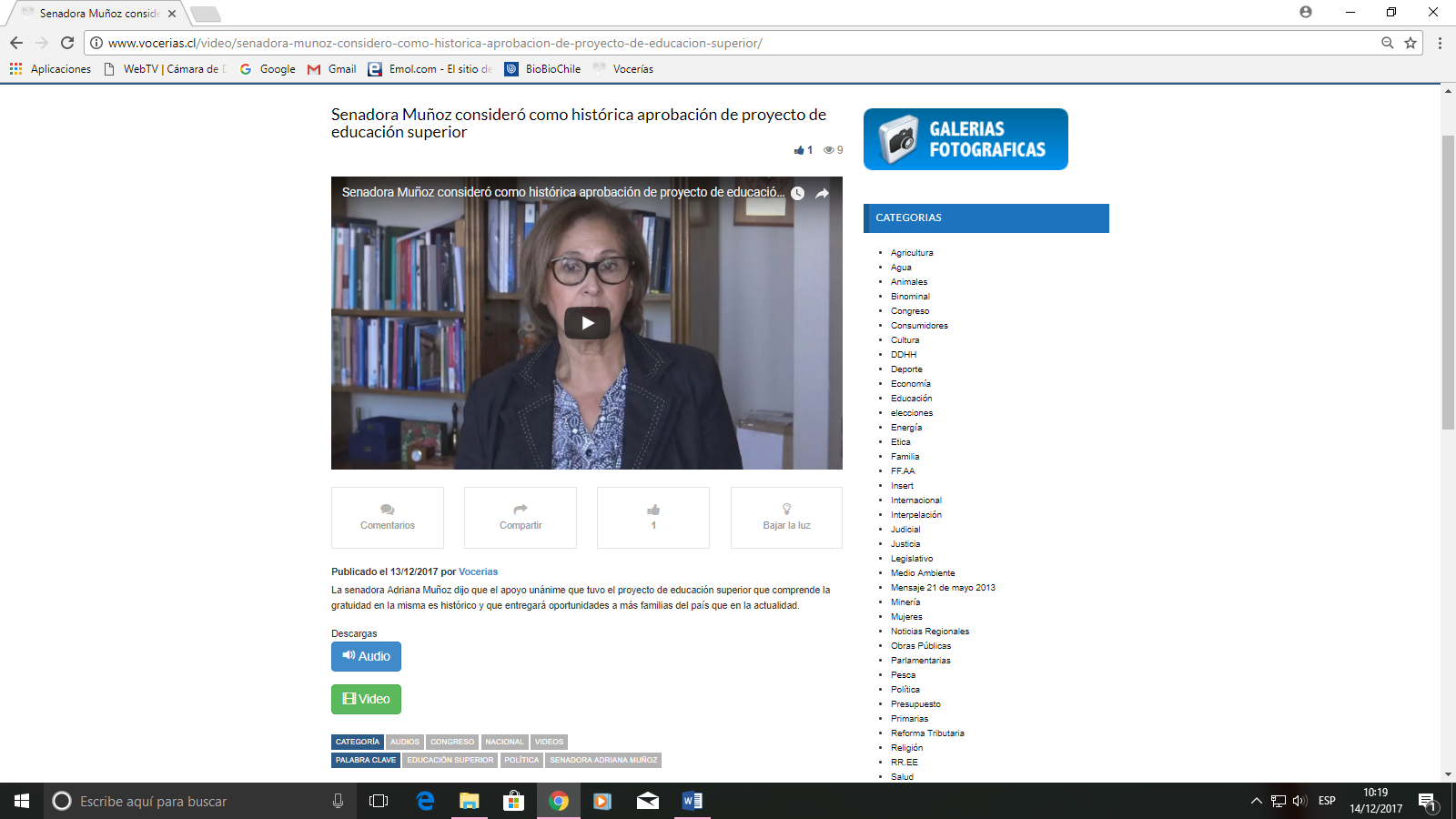 Senadora Muñoz se reunió con ministra de Salud para priorizar reconstrucción mamariaLa parlamentaria dijo que las mujeres que han sufrido la mutilación de sus mamas, por una mastectomía pierden una parte esencial de su identidad que afecta su intimidad y salud mental, por lo cual se hace muy necesario revisar las debilidades de esta prestación GES, para mejorarla e incorporarle un tiempo determinado para realizar la reconstrucción, establecer la simetría, y la micropigmentación que permite dibujar la areola y el pezón.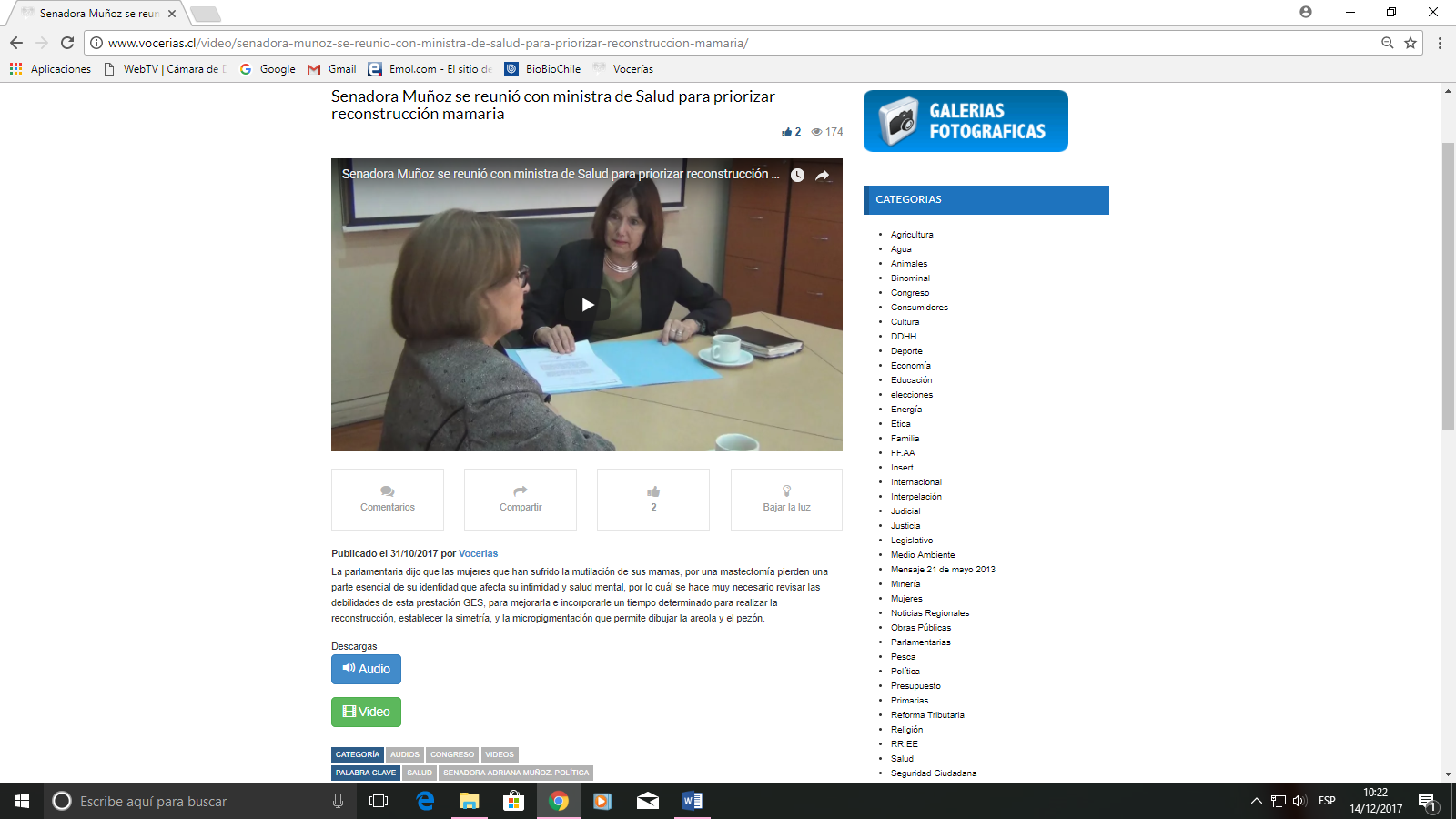 Cabe destacar que la parlamentaria estuvo ausente de la actividad legislativa por razones de salud. 